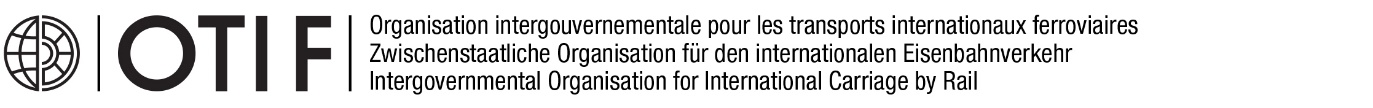 SURVEY ON RULES CONCERNING
ELECTRONIC RAILWAY TRANSPORT DOCUMENTSConsultation period: 11 May 2022 – 6 July 2022 Objective: to gather information on the national law that is applicable to electronic rail transport documents and on use of the electronic rail transport document in national and international rail transport.Background information: LAW-22031-JUR 2/11 ‘The digitalisation of international transport, particularly freight transport documents. Preliminary inception paper’ Target group: OTIF members and all interested stakeholders affected by the CIM UR or with a legitimate interest in them.Confidentiality: it is not the aim of the survey to collect any confidential information. Respondents and their replies will be summarised in a report. However, respondents may request that their responses remain anonymous, in which case only the category of the respondent will be shown in the report.Responses: must be sent to law@otif.org by 6 July 2022.Report: results of the survey questionnaire will be reported to the ad hoc Committee on Legal Affairs and International Cooperation. Please contact OTIF’s Legal Department if you need any clarification with regard to the questionnaire. 1. 	Please provide your contact details and indicate which entity you represent:Title:  Mr 	 MsSurname: First name: Official role: E-mail:  State Authority (which):  Regional Organisation (which):  International Organisation (which):  International Association (which):  Carrier (which):  Academia (which):  Other (specify): 2. 	Which forms of transport documents for the carriage of goods by rail are prescribed by your national law: Paper form Electronic form No particular form is prescribed3. 	Does your national law lay down conditions for the validity of electronic transport documents for the carriage of goods by rail? Yes, specific rules for electronic transport documents are defined. Please provide a reference to relevant provisions and a summary of them:  Yes, general rules for electronic documents are applicable. Please provide a reference to relevant provisions and a summary of them:  No, please provide details: 4. 	Does your national law prescribe methods to authenticate electronic transport documents (e.g. electronic signature) for the carriage of goods by rail? Yes, specific rules for electronic transport documents are defined. Please provide a reference to relevant provisions and a summary of them:  Yes, general rules for electronic documents are applicable. Please provide a reference to relevant provisions and a summary of them:  No, please provide details: 5. 	Does your national law prescribe specific requirements to ensure the integrity of the electronic transport document for the carriage of goods by rail? Yes, specific rules for electronic transport documents are defined. Please provide a reference to relevant provisions and a summary of them:  Yes, general rules for electronic documents are applicable. Please provide a reference to relevant provisions and a summary of them:  No, please provide details: 6. 	Does your national law prescribe specific procedures for supplementing or amending the electronic transport document? Yes, specific rules for electronic transport documents are defined. Please provide a reference to relevant provisions and a summary of them:  Yes, general rules for electronic documents are applicable. Please provide a reference to relevant provisions and a summary of them:  No, please provide details: 7. 	Are electronic transport documents admitted as evidence of the existence and conditions of the contract of carriage by courts.  Yes, please provide a reference to relevant provisions and a summary of them:  No, please provide details: 8. 	Does your national law contain provisions concerning the acceptance by authorities of electronic transport documents for the purpose of performing tasks under public law (e.g. customs)? Yes, please provide a reference to relevant provisions and a summary of them:  No, please provide details: 9. 	Please provide information about the use of different forms of transport documents in national rail transport in/by : Paper transport document only
percentage:  Electronic transport document only
percentage:  Electronic and paper transport documents in parallel
percentage: 10. 	Please provide information about the use of different forms of transport documents in international transport in/by : Paper transport document only
percentage:  Electronic transport documents only
percentage:  Electronic and paper transport documents in parallel
percentage:  11. 	Please indicate what the obstacles are to using electronic transport documents under the CIM UR: 12. 	Please indicate what measures OTIF should take to promote and facilitate the use of electronic CIM consignment notes: 13.	Please provide references to any relevant research, studies or other information on the subject that should be taken into account by OTIF: 